The PAC file host by IIS 7. Step:Open Firefox, and change the proxy setting to use system proxy settings, close the Firefox.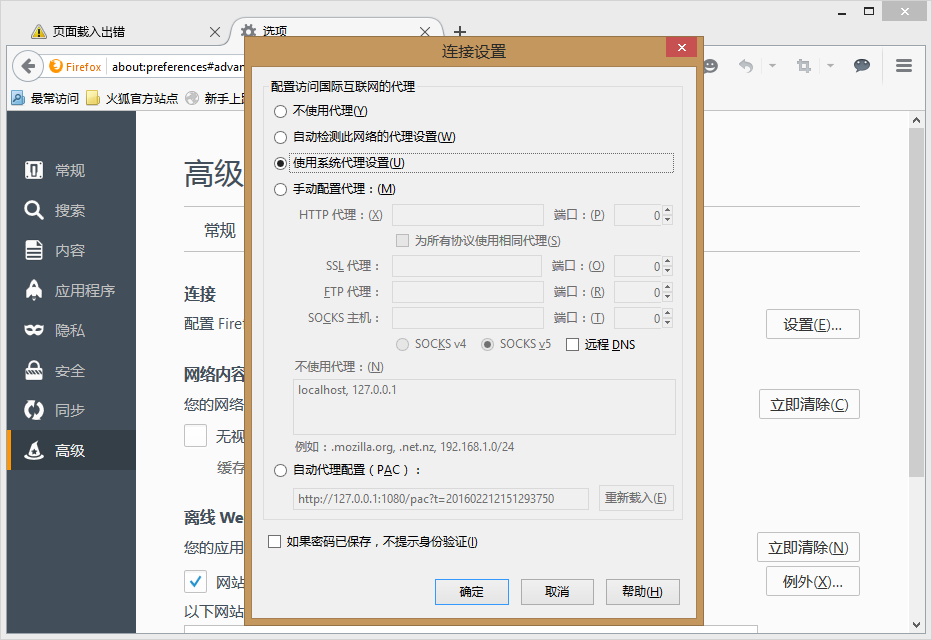 Change the system proxy settings to http://172.165.1.5:8080/pac.txt?v=1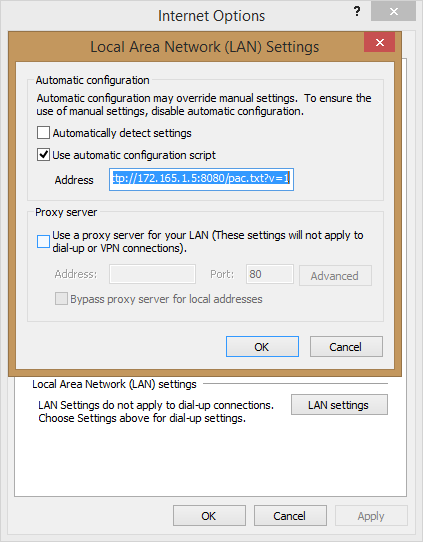 Open the Firefox, and open the https://www.google.com/?gws_rd=ssl. The Proxy not work.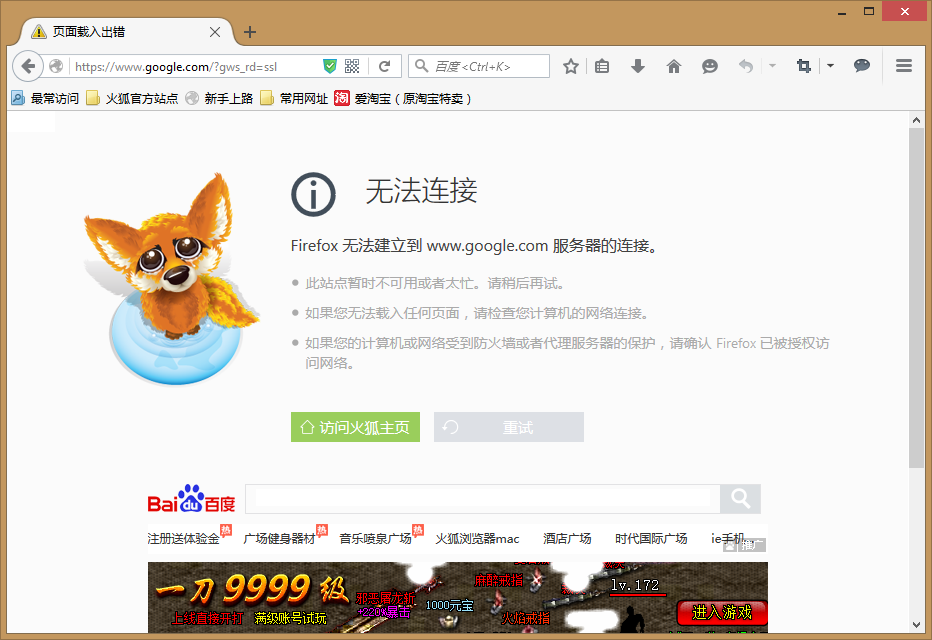 Change the Firefox proxy settings as below screenshot.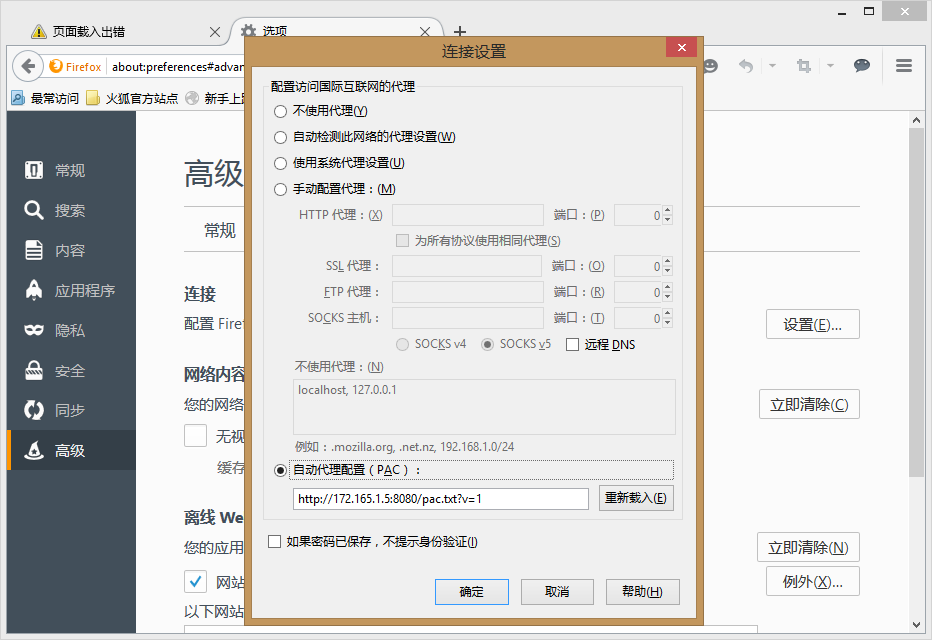 Open the Firefox, and open the https://www.google.com/?gws_rd=ssl. The Proxy working.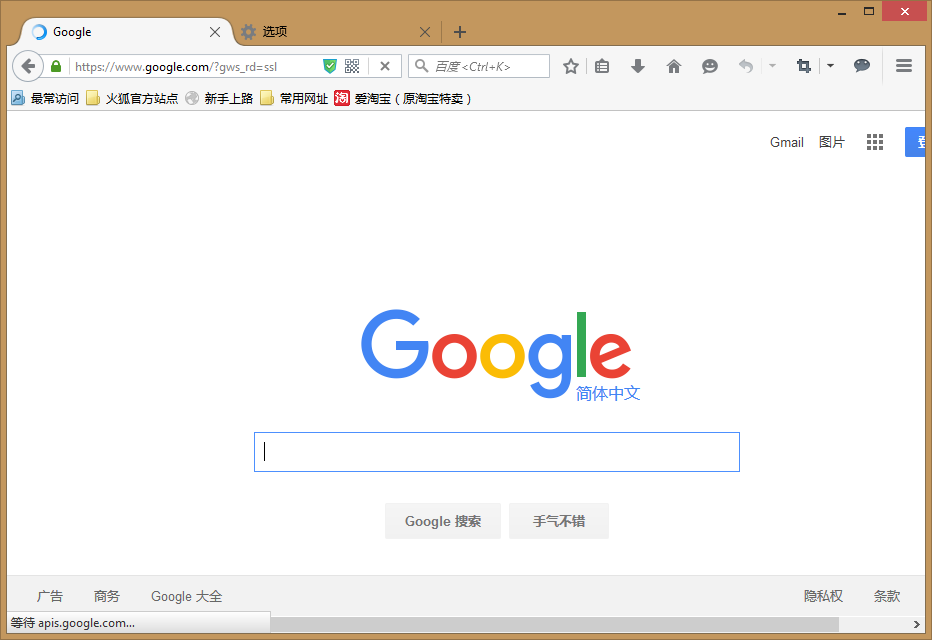 